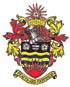    Joanna Richardson  Clerk to the Council___________________________________________________________________________ To the Mayor and Members of theHornsea Town Council						12th February 2024Ladies and Gentlemen,You are hereby summoned to attend a meeting of the Hornsea Town Council that will be held on Monday 19th February 2024 at 7.00pm in the Town Hall council chamber to transact the business specified below.Yours faithfullyJ M Clerk of the CouncilA G E N D APUBLIC PARTICIPATION  Apologies for absence  2.	  Mayor’s Announcements 3.	Minutes 	i)	To receive and sign as a true record the Minutes of a 	meeting of the Hornsea Town Council held on Monday22nd January 2024ii)	To receive and sign as a true record the Minutes of a meeting of the Parks, Cemeteries and Planning committee held on Monday 5th February 2024  4.	i)	Declaration of Interests – To record declarations of interest by anymember of the council in respect of the agenda items below.  Members declaring interests should identify the agenda item and type of interest being declared in accordance with The Localism Act 2011, the Relevant Authorities (Disclosable Pecuniary Interests) Regulations 2012ii)	To note dispensations given to any member of the council in respect of the agenda items listed below5.	Town Clerk’s updatei)	Street Surgery – 6th April to nominate a member (Cllr N Cox is unable to attend)ii)	Lights/lanterns – Elim Gardensiii)	PCC Funding - voting6.	Civic matters		i)	Nomination of Mayor 2024/5				ii)	Nomination of Deputy Mayor 2024/20257.	Hornsea WI – to consider a request to utilise Willows Corner8.	Memorial Tree – to consider planting a tree in memory of Cllr Tim Bunch9.	Cinema Street Car Park – re-lining – Cllr S Colombari10.	Focus group invitation: Coastal Communities Changing Coasts East Riding project11.	ERYC Council Tax Support Review12.	Bus Services – Cllr A Tharratt13.	Street Light - Loten Drive – update14.	Hornsea Town Council 50th Anniversary exhibition – to nominate members to attend 15.	Accounts		i)	for payment February 2024ii)	¾ year income expenditure report – information enclosediii)	Internal Auditor half year report - enclosediv)	Review of insurance policy - information enclosed16.	Lets Go Hornsea  17.	Hornsea Area Regeneration Partnership18.     	East Riding of Yorkshire Council Items of Interest